My 4-HCloverBud Record BookTable of ContentsTorrance County 4-H CloverBud Report Form Having Fun As A CloverBudCloverBud Project Photos CloverBud Activities Helping My Community CloverBud Fair ExhibitsCloverBud Project Activity Sheets (Maximum of 10)Torrance County CloverBud Report Form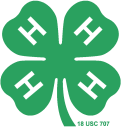 October 2023Current 4-H Year: 	 Date of Birth:		 My name is 		My address is	I am 	years old.	I am in the 	grade.I belong to the 	4-H Club. This Year My CloverBud Projects Were: (Maximum of 4)1.2.3.4.STATEMENT BY CLOVERBUD MEMBERI have personally prepared this record book about my 4-H project work.Date:	 Signature of 4-H Member	 APPROVAL OF RECORD BOOKDate:	 Signature of Parent/Guardian	Date:	 Signature of 4-H Leader	This year I had fun doing…Draw a picture or paste a photo of you having fun being a 4-H CloverBud member.Write a short story about having fun being a CloverBud.These are pictures of me working on my 4-H CloverBud projects:Paste pictures here. Be sure to label each picture with a caption.Look at My CloverBud Activities…Draw a picture or paste a photo of a favorite CloverBud or 4-H club activity. Label your picture or photo.What did you learn?Look at me; I’m helping my community…Draw a picture or paste a photo of you helping your community. Label your picture.Write a short story about helping your community.Look at my CloverBud Exhibits at the Fair…Paste photos of your CloverBud fair exhibits here. Be sure to label photos.4-H Cloverbud Project Activity Sheets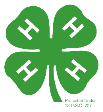 Look at all the work I’ve done this year!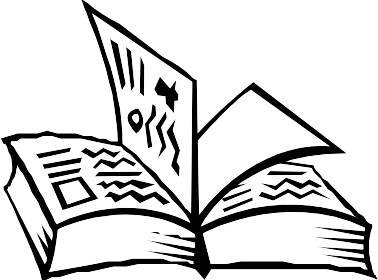 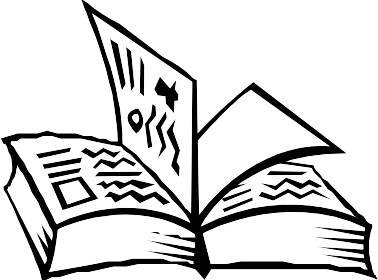 Place up to 10 of your favorite 4-H CloverBud project activity sheets from your project books in this section. Use dividers between each project area.